  Communication 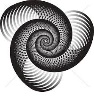  I firmly believe in keeping you informed on a weekly basis and I encourage you to do the same! My biggest form of communication is e-mail although we, as a grade level, will also be using the Remind App for those last minute reminders.    FoldersEach day your child is responsible for bringing home his/her GREEN plastic folder. Inside of the folder you will find a star on the left pocket which signifies important papers and homework. Please see that homework is completed and returned the following day. The opposite side of the folder is for school work or information that may stay at home. Please empty the folder daily.Each night please check your child’s backpack for the green folder. I encourage you to email (jneill@laveeneld.org), call or send a note if you have any questions or concerns. The folder is a place for the school as well as myself to communicate with you. I will be reminding students to put their folders in their backpacks before going home.   Behavior Management-RISE Card PositivesIn fourth grade we will be using a double-sided RISE card to reinforce positive behavior and RISE expectations. On the positive side of the card, students will be recording how they were showing their positive school behaviors. You will see a letter code written by your student to explain what their positive behavior was (see below) followed by a teachers signature or stamp. Other positives can be written in as well. At the end of the month, students will use their positives to “buy” items in the classroom RAM store.        [OVER]RISE UP Time! At the end of each week, students who earn two or less infractions and have their RISE card signed by an adult, will participate in RISE UP time. This time is designated every Friday from 2:00-2:30 and could range from extra recess to free chromebook time. 	Exclusions include but are not limited to: More than 3 infractions, no positives to cancel out infractions, missing homework, unacceptable classroom behavior, replacement RISE card and etc.     Behavior Management-RISE Card InfractionsOn the infraction side, students will be recording choices made that go against classroom or school expectations. You will see a letter code written by your student to explain their infraction. The infraction side should be signed weekly.Should a student lose their RISE card, they will have a replacement card which is a different color than the original card. Infraction Process:Verbal WarningInfractionStudents who receive 3 infractions in a single day will earn an office referral  HomeworkStudents are expected to complete homework in a timely manner. Late homework or missing homework will be recorded and parent communication will be made.Homework may not be sent home on a nightly or weekly basis therefore please check students folders, agendas or your personal e-mail frequently. RespectfulRStudent showed respect for school or personal property.  Integrity IStudent showed Honesty, Worked collectively orrespect of others.SafeSStudent followed safety proceduresor showed welfare of others.Engaged EStudent participated, listened actively, completed work orfollowed directionsRespectfulRStudent did not show respect for school or personal property.  Integrity  IStudent did not show honesty, work collectively or respect of others.SafeSStudent did not follow safety proceduresor showed welfare of others.Engaged EStudent did not participate, listen actively, complete work or follow directions.